АВТОНОМНАЯ НЕКОММЕРЧЕСКАЯ ОРГАНИЗАЦИЯ ДОПОЛНИТЕЛЬНОГО ПРОФЕССИОНАЛЬНОГО ОБРАЗОВАНИЯ«ЦЕНТРАЛЬНЫЙ МНОГОПРОФИЛЬНЫЙ ИНСТИТУТ»                                                                                                                                           УТВЕРЖДАЮ                                                                                                                         Ректор АНО ДПО «ЦМИ»  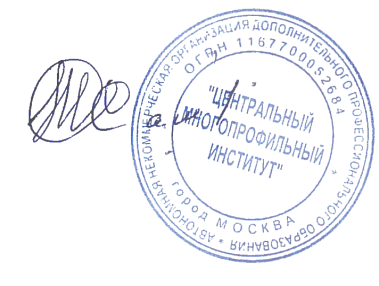 А.Х. Тамбиев«25» января 2016 г.Дополнительная профессиональная программапрофессиональной переподготовки«Информационные технологии в образовательном процессе»Москва 2016Пояснительная запискаДополнительная профессиональная программа профессиональной переподготовки «Информационные технологии в образовательном процессе» составлена на основе следующих нормативных правовых документов:- Федеральный закон от 29.12.2012 г. №273-ФЗ «Об образовании в Российской Федерации» с изменениями 2017 г.;- Приказ Министерства образования и науки Российской Федерации от 29 декабря 2014 г. №1644 «О внесении изменений в приказ Министерства образования и науки Российской Федерации от 17 декабря 2010 г. N 1897 «Об утверждении федерального государственного образовательного стандарта основного общего образования»;- Приказ Министерства образования и науки Российской Федерации от 1 июля 2013 г. №499 «Об утверждении порядка организации и осуществления образовательной деятельности подополнительным профессиональным программам»;- Трудовой кодекс Российской Федерации от 16 февраля 2018 г. №197-ФЗ;- Государственные стандарты высшего профессионального образования (среднего профессионального образования);- Приказ Минсоцразвития РФ от 11 января 2011 г. №1н «Об утверждении единого квалификационного справочника должностей руководителей, специалистов и служащих,раздел «Квалификационная характеристика должностей руководителей и специалистов высшего профессионального и дополнительного профессионального образования»;- Методические рекомендации-разъяснения по разработке дополнительных профессиональных программ на основе профессиональных стандартов Министерства образования и науки РФ от 22 апреля 2015 г.Цель реализации программы.Цель дополнительной профессиональной программы профессиональной переподготовки на  тему: «Информационные технологии в образовательном процессе»  является формирование у слушателей профессиональных компетенций, необходимых для выполнения нового вида профессиональной деятельности.Планируемые результаты обучения.В результате освоения дополнительной профессиональной программы профессиональной переподготовки слушатель должен приобрести следующие знания, умения и навыки необходимые для качественного выполнения профессиональной деятельности.Слушатель должен знать:- основные направления государственной политики в области использования информационных технологий в сфере образования;- государственные и международные стандарты соблюдения авторских прав при использовании цифровой открытой информации в образовательных целях;- классификацию информационных технологий и необходимые приемы работы в локальной и глобальной сетях;- типологию и различия форм подачи мультимедийного дидактического материала;- методические принципы распределения мультимедийного дидактического материала в табличных и графических отображениях, аудио- и видео- форматах;- процесс распределения по блокам и уровням мультимедийной аудиовизуальнойинформации в ИИСС;- отличительные характеристики статистических методов и форм контроля и формулы вычисления процентного соотношения мультимедийных заданий и БД;- базовые характеристики графических объектов и принципы цветопередачи при размещении лекционного материала, мотивационных заданий и электронных баз данных;- основные составляющие навигационных моделей и особенности интерфейса образовательного ресурса;- основные функционально-методические приемы структурирования мультимедийных образовательных модулей и разработки интерактивных заданий с включением мультимедийного дидактического материала.Слушатель должен уметь:- анализировать и сопоставлять образовательную значимость мультимедийного дидактического материала;- применять на практике методику уровневости подачи дидактической информации вмультимедийном образовательном модуле;- включать в состав авторского мультимедийного образовательного модуля разноплановые по методике формулировки и технологии выполнения интерактивные задания;- составить описание и образ БД по преподаваемой дисциплине (один из предлагаемых видов в зависимости от преподаваемой дисциплины);- разрабатывать комплексы интерактивных заданий, используя графические и мультимедийные объекты в качестве дидактического материала;- встраивать в программу изучения дисциплины мультимедийный образовательный модуль как основной либо дополнительный (сопровождающий и иллюстрирующий модуль БД);- составить концепцию и схему интерактивного задания с функцией автоматическогоконтроля;- оформлять графически и создавать корректную навигационную панель ЦОР;- практически разрабатывать контентную и мультимедийную составляющую модуляинтерактивных тестовых и контрольных заданий;- оформлять образовательные презентации и комплексы заданий, используя основные методы графического и навигационного дизайна;- внедрять в аудиторный и внеаудиторный учебный процесс практику выполненияучащимися разработанных комплексов интерактивных контрольных заданий.Слушатель должен владеть:- основными функционально-методическими приемами работы в программном пакете MSOffice с целью разработки образовательного модуля по преподаваемой дисциплине (одна тема и блок контрольных интерактивных заданий);- методикой создания концепции уровневого блока интерактивных заданий по преподаваемой дисциплине;- технологией обработки аудиовизуального мультимедийного дидактического материала в программном пакете MSOffice и СПО;- методикой сбора, классификации и распределения мультимедийного материала в форме электронной базы данных согласно типологии;- основными практическими методами логического, графического и навигационного оформления образовательного модуля (гипертекстового дидактического материала, блока контрольных заданий, БД) в формате мультимедийного образовательного модуля.В результате освоения программы у слушателя совершенствуются следующиекомпетенции:ПК-1. Структурирование авторских мультимедийных образовательных модулей по уровням и степени сложности включения гипертекстового, графического, аудио- и видео- дидактического материала;ПК-2. Проектирование и разработка модулей уровневых контрольных интерактивных заданий в дизайне пакета MSOffice и СПО;ПК-3. Внедрение технологий работы с аудиовизуальным мультимедийным дидактическим материалом в ежедневный образовательный процесс;ПК-4. Включение в комплекс методобеспечения дисциплины БД дидактического и научного материала динамических и статических источников (образовательные интернет-Ресурсы, базы данных и цифровые дисковые носители);ПК-5.  Оформление образовательных презентаций и комплексов заданий с использованием основных методов графического и навигационного дизайна;ПК-6.  Владение функционально-методическими приемами работы в различном программном обеспечении с целью разработки в процессе обучения авторского модуля поПреподаваемой дисциплине (одна тема и блок контрольных интерактивных заданий);ПК-7.  Владение методикой электронного конспектирования как инструментом клавиатурного ввода и обработки информации.3. Содержание программы. 3.1. Учебный пландополнительной профессиональной программы профессиональной переподготовки «Информационные технологии в образовательном процессе»Цель: подготовка специалистов для выполнения нового вида профессиональнойдеятельности.Категория слушателей: специалисты с высшим образованиемСрок обучения: 512 часовФорма обучения:  заочная, с применением электронного обучения дистанционных  образовательных технологий.3.2. Календарный учебный графикдополнительной профессиональной программы профессиональной переподготовки «Информационные технологии в образовательном процессе»4. Требования к квалификации педагогических кадров, представителей предприятий и организаций, обеспечивающих реализацию образовательного процессаРеализация настоящей дополнительной профессиональной программы профессиональной переподготовки обеспечивается высококвалифицированными педагогическими и научно-педагогическими кадрами, имеющими достаточный опыт работы в области профессиональной деятельности, соответствующей направленности образовательной программы, состоящими в штате АНО ДПО «Центральный многопрофильный институт».5. Материально–технические условия реализации программы (ДПО и ЭО).Обучение проводится с применением системы дистанционного обучения,  которая предоставляет неограниченный доступ к электронной информационно – образовательной среде, электронной библиотеке образовательного учреждения из любой точки, в которой имеется доступ к информационно-телекоммуникационной сети «Интернет». Электронная информационно–образовательная среда обеспечивает:-доступ к учебным программам, модулям, издания электронных библиотечных систем и электронным образовательным ресурсам;- фиксацию хода образовательного процесса, результатов промежуточной аттестации и результатов освоения дополнительной профессиональной программы;-проведение всех видов занятий, процедур оценки результатов  обучения,  дистанционных образовательных технологий;- формирование электронного портфолио обучающегося, в том числе сохранение работ обучающегося, рецензий и оценок на эти работы со стороны любых участников образовательного процесса;- взаимодействие между участниками образовательного процесса, посредством сети «Интернет».- идентификация личности при подтверждении результатов обучения осуществляется с помощью программы дистанционного образования института, которая предусматривает регистрацию обучающегося, а так же персонифицированный учет данных об итоговой аттестации;6. Учебно – методическое обеспечение  программы1. Андреева Н.В. Шаг школы в смешанное обучение [Текст] / Н.В. Андреева, Л.В. Рождественская, Б.Б. Ярмахов. — М.: Буки Веди, 2016. — 280 с.2. Брыксина О.Ф. Артефакт-педагогика: от артефакта к учебной ситуации [Текст] / О.Ф. Брыксина, А.А. Пономарева, Л.В. Рождественская // Информатика и образование. — 2014. — № 9. — С. 4-13.3. Брыксина О.Ф. Интерактивная доска на уроке: как оптимизировать образовательный процесс [Текст] / О.Ф. Брыксина. — М.: Учитель, 2013. - 111 с.4. Брыксина О.Ф. Информационно-коммуникационные технологии в начальной школе [Текст]: учебник для вузов / О.Ф. Брыксина, Е.С. Га- ланжина, М.А. Смирнова. — М.: Академия, 2015. — 208 с.5. Брыксина О.Ф. «Перевернутое обучение»: размышления в ходе эксперимента [Текст] / О.Ф. Брыксина, Е.А. Пономарева // Химия в школе. — 2016. — №5. — С. 6—15.6. Видеоматериалы и сетевые видеосервисы в работе учителя [Текст]: практ. пособие / Е.В. Бурдюкова, Я.С. Быховский, А.В. Коровко [и др.]; под ред. Я.С. Быховского. — М.: БИНОМ. Лаборатория знаний, 2008. — 90 с.7. Водопьян Г.М. О построении модели процесса информатизации школы [Текст] / Г.М. Водопьян, А.Ю. Уваров. — М.: Издатель, 2006. — 424 с.8. Воронцова И.В. Сетевые педагогические сообщества как форма повышения профессиональной компетентности учителя [Текст] / И.В. Воронцова // Молодой ученый. — 2015. — №18. — С. 444-449.9. Гафурова Н.В. Педагогическое применение мультимедиа средств [Текст]: учеб, пособие / Н.В. Гафурова, Е.Ю. Чурилова. — 2-е изд. перераб. и доп. — Красноярск: Сиб. федер. ун-т, 2015. — 204 с.10. Григорьев Д.В. Внеурочная деятельность школьников. Методический конструктор [Текст]: пособие для учителя / Д.В. Григорьев, П.В Степанов. — М.: Просвещение, 2010. — 223 с.11. Данилюк А.Я. Концепция духовно-нравственного развития и воспитания личности гражданина России [Текст] / А.Я. Данилюк, А.М. Кондаков, В.А. Тишков. — 4-е изд. — М.: Просвещение, 2014. — 24 с.12. Калмыкова О. В. Студент в информационной образовательной среде: учеб.-практ. пособие [Текст] / О.В.Калмыкова, А.А.Черепанов. — М.: Изд. центр ЕАОИ, 2011. — 102 с.13. Патаракин Е.Д. Сетевые сообщества и обучение [Текст] / Е.Д. Патаракин. - М.: ПЕР СЭ, 2006. - 112 с.14. Роготнева А.В. Организация проектной деятельности в школе в свете требований ФГОС [Текст]: метод, пособие /А.В. Роготнева, Л.Н. Тарасова. — М.: ВЛАДОС, 2015. — 120 с.15. Сапожкова А.Ю. Создание и развитие персонального сайта учителя. Методические рекомендации [Текст] / А.Ю. Сапожкова. — Вологда: ВИРО, 2012.- 32 с.16. Уваров А.Ю. Информатизация школы: вчера, сегодня, завтра [Текст]: метод, пособие / А.Ю. Уваров. — М: БИНОМ. Лаборатория знаний, 2011.- 484 с.17. Формирование личностных универсальных учебных действий во внеурочное время: сборник учеб.-метод. работ / под ред. В.Л. Казанской. — М.-Берлин: Директ-Медиа, 2016. — 145 с.18. Щербаков А.Ю. Интернет-аналитика. Поиск и оценка информации в web-pecypcax [Текст]: практ. пособие /А.Ю. Щербаков. — М.: Книжный мир, 2012. — 78 с.                          7. Оценка  качества освоения программы.      Оценка качества освоения  программы осуществляется аттестационной комиссией в виде онлайн тестирования на основе пятибалльной системы оценок по основным разделам программы.       Слушатель считается аттестованным, если имеет положительные оценки (3,4 или 5) по всем разделам программы, выносимым на экзамен.8. Итоговая аттестацияПо итогам освоения образовательной программы проводится итоговая аттестация в форме итогового тестирования.Оценочные материалы Критерии оцениванияОценка «отлично» выставляется слушателю в случае 90-100% правильных ответов теста.Оценка «хорошо» выставляется слушателю в случае, 80-89% правильных ответов теста.Оценка «удовлетворительно» выставляется слушателю в случае 65-79% правильных ответов теста.Примерные тестовые вопросы для итогового тестирования1. Принципы обучения, отражающие систему исходных основных положений и требований к процессу обучения технологии, и показывающие его специфику называютсяобщедидактическимиосновополагающимипрофессиональными2. Дидактические пути формирования трудовых практических умений и навыков называется методом обучениясистемой обучения принципом обучения3. Предметом методики преподавания технологии являетсяпроцесс трудового обучения процесс воспитания школьников система школьного образования4. Способ выполнения учащимися технико-технологических действий, ставших в результате повторения автоматизированными, называется умение привычканавык5. Использованная в учебном процессе по технологии окружающая действительность в виде предметов, явлений и людей называется метод обучениясредства обучения принцип обучения6. Основным показателем профессиональной специфики деятельности учителя технологии является умение выполнять технологические операцииинтеграция дисциплин психолого-педагогического и инженерно-технического цикла педагогическое мышление7. Групповой поиск решения технической задачи на уроке технологии называется дискуссия дидактическая играмозговой штурм8. Метод проектов являетсяметодом обученияформой организации учебного процесса формой итогового или промежуточного контроля9 Учебная нагрузка, режим занятий обучающегося в общеобразовательном учреждении определяется (выберите правильный ответ):Решением Совета образовательного учреждения.Уставом образовательного учреждения на основе рекомендаций, согласованных с органами здравоохранения.Расписанием учебных занятий.СанПинами.10. Основой объективной оценки уровня образования и квалификации выпускников образовательного учреждения являетсяОбразовательная программаУчебный планГосударственный образовательный стандартЗакон «Об образовании» 11. Источник учебной информации, раскрывающий в доступной для учащихся форме предусмотренное образовательными стандартами содержание – это:УчебникУчебный планУчебная программаРабочая тетрадь 12. Нормативной базой для создания общеобразовательными учреждениями Российской Федерации рабочих учебных планов с учетом специфики и условий их функционирования является:Закон «Об образовании»Национальная доктрина образования в РФБазисный учебный планГосударственный образовательный стандарт13. Система ценностных отношений обучающихся, сформированных в образовательном процессе, - это:Личностные результатыМетапредметные результатыПредметные результаты 14. Способы деятельности, применимые как в рамках образовательного процесса, так и при решении проблем в реальных жизненных ситуациях, освоенные обучающимися на базе одного, нескольких или всех учебных предметов, - это:Личностные результатыМетапредметные результатыПредметные результаты 15. Устойчивые, объективные, существенные связи между сторонами педагогического процесса, социальными и педагогическими явлениями, на основе которых строится теория и методика воспитания и обучения, педагогическая практика. - этоПедагогические технологииПедагогические правилаПедагогические закономерностиПедагогические принципы16. Фундаментальное основание педагогической деятельности, базирующееся на определенной концепции - это:СтратегияПодходТехнологияМетодика 17. Приоритетное развитие сферы образования на фоне других социально-экономических структур предполагает принцип:Принцип фундаментализацииПринцип вариативности образованияПринцип опережающего образованияПринцип полноты образования18. Включение в содержание образования видов деятельности учащихся по его освоению является отражением:Принципа структурного единства содержания образования на различных уровнях общности и на межпредметном уровнеПринципа единства содержательной и процессуально-деятельностной сторон обученияПринципа доступности и природосообразности содержания образованияПринципа учета социальных условий и потребностей общества 19.  Необходимость обмена культурным опытом между поколениями составляет основу:Преобразующей функции педагогической деятельностиИнформационной функции педагогической деятельностиКоммуникативной функции педагогической деятельностиДемонстрационной функции педагогической деятельности 20. Требование эталонности действий педагога, транслирующего культурные образы другим людям составляет основу:Преобразующей функции педагогической деятельностиИнформационной функции педагогической деятельностиКоммуникативной функции педагогической деятельностиДемонстрационной функции педагогической деятельности 21.   Педагогическая поддержка относится к видам педагогической деятельности, называемым:Непосредственно-педагогическиеОрганизационно-педагогическиеКоррекционные (психологические)Методические 22.  Педагогическая диагностика относится к видам педагогической деятельности, называемым:МетодическиеКреативно-педагогическиеОрганизационно-педагогическиеНепосредственно-педагогические 23.  Способ упорядоченной взаимосвязанной деятельности преподавателя и обучаемых, направленной на решение задач образования– это:Методический приемПравилоМетодТехнология24. Принцип, обеспечивающий единство общего, специального и дополнительного образования во всех видах образовательных институтов – это:Принцип открытостиПринцип вариативности образованияПринцип опережающего образованияПринцип полноты образования 25. Возможность диагностического целеполагания, планирования, проектирования процесса обучения, поэтапной диагностики, варьирования средств и методов с целью коррекции результатов - этоЭффективность педагогической технологииВоспроизводимость педагогической технологииУправляемость педагогической технологииКонцептуальность педагогической технологии 26. Законосообразная педагогическая деятельность, реализующая научно-обоснованный проект дидактического процесса и обладающая высокой степенью эффективности, надежности, гарантированности результата – этоПодходМетодикаТехнологияМетод 27. Принцип, указывающий на объективную необходимость приведения любой педагогической деятельности в соответствие с природой человека - это:Принцип культуросообразностиПринцип индивидуализацииПринцип природособразностиПринцип личностной ориентированности 28. Написание методических рекомендаций по организации и проведению деловых игр относится к группе педагогических задач, называемых:ТиповыеТворческиеНештатныеИмпровизированные 29. Среди перечисленных видов педагогической деятельности к сервисным относится:НаучениеИсследованиеПедагогическое общениеВоспитание30. Среди перечисленных видов педагогической деятельности к базовым относится:ПроектированиеИсследованиеОрганизационно-методическая работаПедагогическое общение 31. Средство, которое потенциально способно улучшить результаты образовательной системы при соответствующем использовании – это:НовшествоНововведениеИнновацияТехнология  32. В классификации методов обучения словесные, наглядные и практические методы выделяют по:Ведущему источнику знанийХарактеру умственной деятельности учащихсяВедущей дидактической целиЛогике рассуждений33. Программно-методический комплекс «Информационная культура» как элемент содержания общего среднего образования относится к:Уровню общетеоретического представленияУровню учебного предметаУровню учебного материалаУровню процесса обучения 34. Целенаправленное изменение, вносящее в среду внедрения новые стабильные элементы, вследствие чего происходит переход системы из одного состояния в другое – это:НовшествоНововведениеТехнологияЭксперимент№ п/пНаименование темыВсего часовВ том числеВ том числеФорма контроля№ п/пНаименование темыВсего часовЛекцииПрактика/ семинарФорма контроля1Архитектура компьютера и операционные системы341420зачет      2Языки программирования высокого уровня622240зачет     3Базы данных622240зачет     4Автоматизированные системы в управлении образованием542034зачет5Глобальные сети622240зачет6Интернет-технологии в научной и образовательной деятельности361224зачет7Технологии дистанционного обучения46838зачет8Принципы и технологии создания электронных образовательных ресурсов15248106зачет9.Итоговая аттестация44Тестовый контрольИТОГОИТОГО512168344№ п/п Наименование разделов и тем     Кол-во часовКалендарныйпериод(дни цикла)12341Архитектура компьютера и операционные системы34с 1 по 3 месяц цикла2Языки программирования высокого уровня62с 1 по 3 месяц цикла3Базы данных62с 1 по 3 месяц цикла4Автоматизированные системы в управлении образованием54с 1 по 3 месяц цикла5Глобальные сети62с 1 по 3 месяц цикла6Интернет-технологии в научной и образовательной деятельности36с 1 по 3 месяц цикла7Технологии дистанционного обучения46с 1 по 3 месяц цикла8Принципы и технологии создания электронных образовательных ресурсов152с 1 по 3 месяц цикла9.Итоговая аттестация43 месяц циклаИТОГОИТОГО512